Команда специалистов Центра психолого-педагогической, медицинской и социальной помощи «ЖАРКИ» проводитконсультирование педагогов по следующим вопросам:основные принципы разработки АООП для учащихся с особыми образовательными потребностями в соответствии с решением ТПМПК и ФГОС НОО ОВЗ;определение прогноза развития детей, испытывающих трудности в освоения АООП, установка на результаты педагогических действий в условиях инклюзивного образования;оказание помощи при составлении специальной индивидуальной программы развития (СИПР);тьюторское сопровождение детей с ограниченными возможностями здоровья (ОВЗ) в условиях инклюзивного образования;подбор специальных методов, приемов и средств в работе, активизирующих познавательную деятельность обучающихся и формирующих необходимые учебные навыки учащихся с учетом их физиологических, психологических, личностных и возрастных особенностей;оказание помощи в составлении психолого-педагогической характеристики обучающегося для ТПМПК.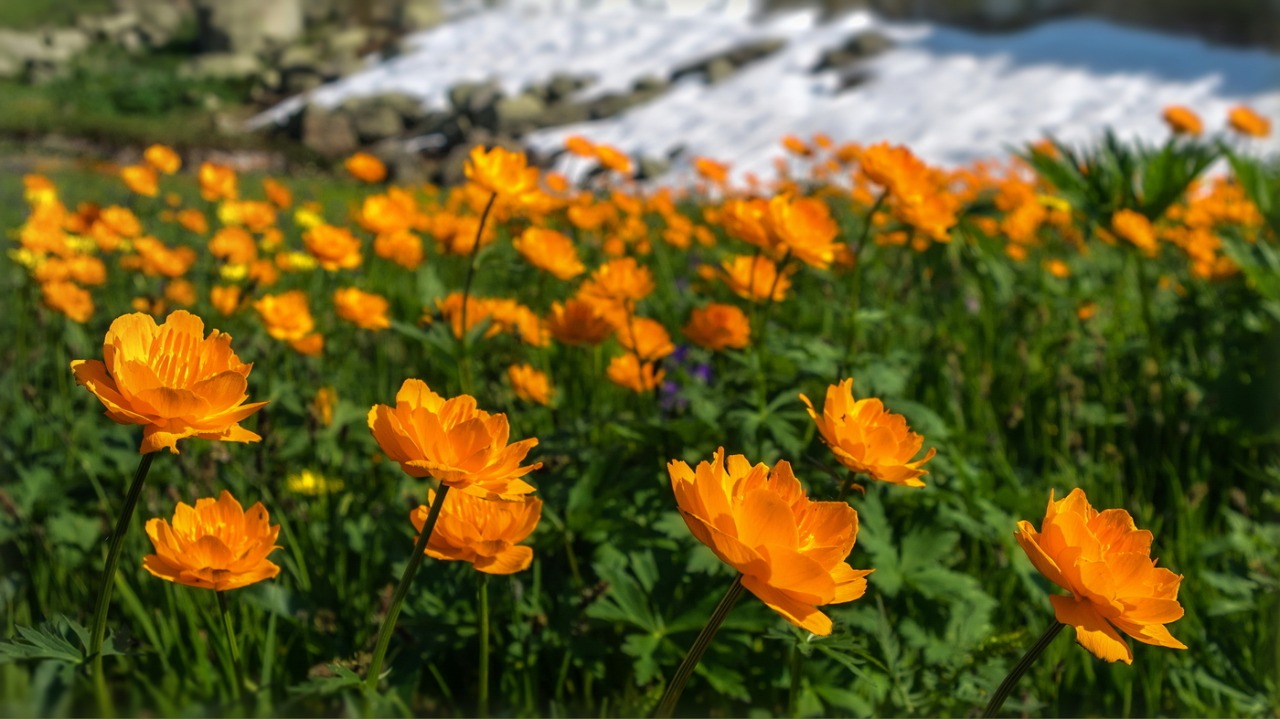 